* niepotrzebne skreślićJeżeli chcemy, aby komisja rekrutacyjna wzięła pod uwagę spełnianie danego kryterium, w kolumnie czwartej przy sformułowaniu kryterium, proszę napisać TAK i zgodnie z instrukcją w kolumnie trzeciej, dołączyć do wniosku dokumenty potwierdzające spełnianie tego kryterium. Dokumenty należy złożyć w oryginale, notarialnie poświadczonej kopii albo urzędowo poświadczonego odpisu lub wyciągu z dokumentów lub kopii poświadczonej za zgodność z oryginałem.Jeżeli chcemy, aby komisja rekrutacyjna wzięła pod uwagę spełnianie danego kryterium, w kolumnie czwartej przy sformułowaniu kryterium, proszę napisać TAK i zgodnie z instrukcją w kolumnie trzeciej, dołączyć do wniosku dokumenty potwierdzające spełnianie tego kryterium. Dokumenty należy złożyć w oryginale, notarialnie poświadczonej kopii albo urzędowo poświadczonego odpisu lub wyciągu z dokumentów lub kopii poświadczonej za zgodność z oryginałem.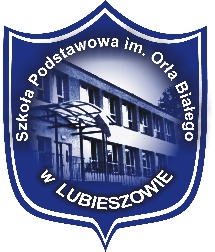 KARTA ZGŁOSZENIA DZIECKA DO PUNKTU PRZEDSZKOLNEGO/ 
ODDZIAŁU PRZEDSZKOLNEGODZIAŁAJĄCYCH PRZY SZKOLE PODSTAWOWEJ IM. „ORŁA BIAŁEGO” W LUBIESZOWIENA ROK SZKOLNY …………./……………Uwaga: kartę wypełniają rodzice lub prawni opiekunowie dziecka drukowanymi literami.KARTA ZGŁOSZENIA DZIECKA DO PUNKTU PRZEDSZKOLNEGO/ 
ODDZIAŁU PRZEDSZKOLNEGODZIAŁAJĄCYCH PRZY SZKOLE PODSTAWOWEJ IM. „ORŁA BIAŁEGO” W LUBIESZOWIENA ROK SZKOLNY …………./……………Uwaga: kartę wypełniają rodzice lub prawni opiekunowie dziecka drukowanymi literami.KARTA ZGŁOSZENIA DZIECKA DO PUNKTU PRZEDSZKOLNEGO/ 
ODDZIAŁU PRZEDSZKOLNEGODZIAŁAJĄCYCH PRZY SZKOLE PODSTAWOWEJ IM. „ORŁA BIAŁEGO” W LUBIESZOWIENA ROK SZKOLNY …………./……………Uwaga: kartę wypełniają rodzice lub prawni opiekunowie dziecka drukowanymi literami.KARTA ZGŁOSZENIA DZIECKA DO PUNKTU PRZEDSZKOLNEGO/ 
ODDZIAŁU PRZEDSZKOLNEGODZIAŁAJĄCYCH PRZY SZKOLE PODSTAWOWEJ IM. „ORŁA BIAŁEGO” W LUBIESZOWIENA ROK SZKOLNY …………./……………Uwaga: kartę wypełniają rodzice lub prawni opiekunowie dziecka drukowanymi literami.KARTA ZGŁOSZENIA DZIECKA DO PUNKTU PRZEDSZKOLNEGO/ 
ODDZIAŁU PRZEDSZKOLNEGODZIAŁAJĄCYCH PRZY SZKOLE PODSTAWOWEJ IM. „ORŁA BIAŁEGO” W LUBIESZOWIENA ROK SZKOLNY …………./……………Uwaga: kartę wypełniają rodzice lub prawni opiekunowie dziecka drukowanymi literami.KARTA ZGŁOSZENIA DZIECKA DO PUNKTU PRZEDSZKOLNEGO/ 
ODDZIAŁU PRZEDSZKOLNEGODZIAŁAJĄCYCH PRZY SZKOLE PODSTAWOWEJ IM. „ORŁA BIAŁEGO” W LUBIESZOWIENA ROK SZKOLNY …………./……………Uwaga: kartę wypełniają rodzice lub prawni opiekunowie dziecka drukowanymi literami.KARTA ZGŁOSZENIA DZIECKA DO PUNKTU PRZEDSZKOLNEGO/ 
ODDZIAŁU PRZEDSZKOLNEGODZIAŁAJĄCYCH PRZY SZKOLE PODSTAWOWEJ IM. „ORŁA BIAŁEGO” W LUBIESZOWIENA ROK SZKOLNY …………./……………Uwaga: kartę wypełniają rodzice lub prawni opiekunowie dziecka drukowanymi literami.KARTA ZGŁOSZENIA DZIECKA DO PUNKTU PRZEDSZKOLNEGO/ 
ODDZIAŁU PRZEDSZKOLNEGODZIAŁAJĄCYCH PRZY SZKOLE PODSTAWOWEJ IM. „ORŁA BIAŁEGO” W LUBIESZOWIENA ROK SZKOLNY …………./……………Uwaga: kartę wypełniają rodzice lub prawni opiekunowie dziecka drukowanymi literami.KARTA ZGŁOSZENIA DZIECKA DO PUNKTU PRZEDSZKOLNEGO/ 
ODDZIAŁU PRZEDSZKOLNEGODZIAŁAJĄCYCH PRZY SZKOLE PODSTAWOWEJ IM. „ORŁA BIAŁEGO” W LUBIESZOWIENA ROK SZKOLNY …………./……………Uwaga: kartę wypełniają rodzice lub prawni opiekunowie dziecka drukowanymi literami.KARTA ZGŁOSZENIA DZIECKA DO PUNKTU PRZEDSZKOLNEGO/ 
ODDZIAŁU PRZEDSZKOLNEGODZIAŁAJĄCYCH PRZY SZKOLE PODSTAWOWEJ IM. „ORŁA BIAŁEGO” W LUBIESZOWIENA ROK SZKOLNY …………./……………Uwaga: kartę wypełniają rodzice lub prawni opiekunowie dziecka drukowanymi literami.KARTA ZGŁOSZENIA DZIECKA DO PUNKTU PRZEDSZKOLNEGO/ 
ODDZIAŁU PRZEDSZKOLNEGODZIAŁAJĄCYCH PRZY SZKOLE PODSTAWOWEJ IM. „ORŁA BIAŁEGO” W LUBIESZOWIENA ROK SZKOLNY …………./……………Uwaga: kartę wypełniają rodzice lub prawni opiekunowie dziecka drukowanymi literami.KARTA ZGŁOSZENIA DZIECKA DO PUNKTU PRZEDSZKOLNEGO/ 
ODDZIAŁU PRZEDSZKOLNEGODZIAŁAJĄCYCH PRZY SZKOLE PODSTAWOWEJ IM. „ORŁA BIAŁEGO” W LUBIESZOWIENA ROK SZKOLNY …………./……………Uwaga: kartę wypełniają rodzice lub prawni opiekunowie dziecka drukowanymi literami.KARTA ZGŁOSZENIA DZIECKA DO PUNKTU PRZEDSZKOLNEGO/ 
ODDZIAŁU PRZEDSZKOLNEGODZIAŁAJĄCYCH PRZY SZKOLE PODSTAWOWEJ IM. „ORŁA BIAŁEGO” W LUBIESZOWIENA ROK SZKOLNY …………./……………Uwaga: kartę wypełniają rodzice lub prawni opiekunowie dziecka drukowanymi literami.KARTA ZGŁOSZENIA DZIECKA DO PUNKTU PRZEDSZKOLNEGO/ 
ODDZIAŁU PRZEDSZKOLNEGODZIAŁAJĄCYCH PRZY SZKOLE PODSTAWOWEJ IM. „ORŁA BIAŁEGO” W LUBIESZOWIENA ROK SZKOLNY …………./……………Uwaga: kartę wypełniają rodzice lub prawni opiekunowie dziecka drukowanymi literami.KARTA ZGŁOSZENIA DZIECKA DO PUNKTU PRZEDSZKOLNEGO/ 
ODDZIAŁU PRZEDSZKOLNEGODZIAŁAJĄCYCH PRZY SZKOLE PODSTAWOWEJ IM. „ORŁA BIAŁEGO” W LUBIESZOWIENA ROK SZKOLNY …………./……………Uwaga: kartę wypełniają rodzice lub prawni opiekunowie dziecka drukowanymi literami.KARTA ZGŁOSZENIA DZIECKA DO PUNKTU PRZEDSZKOLNEGO/ 
ODDZIAŁU PRZEDSZKOLNEGODZIAŁAJĄCYCH PRZY SZKOLE PODSTAWOWEJ IM. „ORŁA BIAŁEGO” W LUBIESZOWIENA ROK SZKOLNY …………./……………Uwaga: kartę wypełniają rodzice lub prawni opiekunowie dziecka drukowanymi literami.KARTA ZGŁOSZENIA DZIECKA DO PUNKTU PRZEDSZKOLNEGO/ 
ODDZIAŁU PRZEDSZKOLNEGODZIAŁAJĄCYCH PRZY SZKOLE PODSTAWOWEJ IM. „ORŁA BIAŁEGO” W LUBIESZOWIENA ROK SZKOLNY …………./……………Uwaga: kartę wypełniają rodzice lub prawni opiekunowie dziecka drukowanymi literami.KARTA ZGŁOSZENIA DZIECKA DO PUNKTU PRZEDSZKOLNEGO/ 
ODDZIAŁU PRZEDSZKOLNEGODZIAŁAJĄCYCH PRZY SZKOLE PODSTAWOWEJ IM. „ORŁA BIAŁEGO” W LUBIESZOWIENA ROK SZKOLNY …………./……………Uwaga: kartę wypełniają rodzice lub prawni opiekunowie dziecka drukowanymi literami.KARTA ZGŁOSZENIA DZIECKA DO PUNKTU PRZEDSZKOLNEGO/ 
ODDZIAŁU PRZEDSZKOLNEGODZIAŁAJĄCYCH PRZY SZKOLE PODSTAWOWEJ IM. „ORŁA BIAŁEGO” W LUBIESZOWIENA ROK SZKOLNY …………./……………Uwaga: kartę wypełniają rodzice lub prawni opiekunowie dziecka drukowanymi literami.KARTA ZGŁOSZENIA DZIECKA DO PUNKTU PRZEDSZKOLNEGO/ 
ODDZIAŁU PRZEDSZKOLNEGODZIAŁAJĄCYCH PRZY SZKOLE PODSTAWOWEJ IM. „ORŁA BIAŁEGO” W LUBIESZOWIENA ROK SZKOLNY …………./……………Uwaga: kartę wypełniają rodzice lub prawni opiekunowie dziecka drukowanymi literami.KARTA ZGŁOSZENIA DZIECKA DO PUNKTU PRZEDSZKOLNEGO/ 
ODDZIAŁU PRZEDSZKOLNEGODZIAŁAJĄCYCH PRZY SZKOLE PODSTAWOWEJ IM. „ORŁA BIAŁEGO” W LUBIESZOWIENA ROK SZKOLNY …………./……………Uwaga: kartę wypełniają rodzice lub prawni opiekunowie dziecka drukowanymi literami.KARTA ZGŁOSZENIA DZIECKA DO PUNKTU PRZEDSZKOLNEGO/ 
ODDZIAŁU PRZEDSZKOLNEGODZIAŁAJĄCYCH PRZY SZKOLE PODSTAWOWEJ IM. „ORŁA BIAŁEGO” W LUBIESZOWIENA ROK SZKOLNY …………./……………Uwaga: kartę wypełniają rodzice lub prawni opiekunowie dziecka drukowanymi literami.KARTA ZGŁOSZENIA DZIECKA DO PUNKTU PRZEDSZKOLNEGO/ 
ODDZIAŁU PRZEDSZKOLNEGODZIAŁAJĄCYCH PRZY SZKOLE PODSTAWOWEJ IM. „ORŁA BIAŁEGO” W LUBIESZOWIENA ROK SZKOLNY …………./……………Uwaga: kartę wypełniają rodzice lub prawni opiekunowie dziecka drukowanymi literami.KARTA ZGŁOSZENIA DZIECKA DO PUNKTU PRZEDSZKOLNEGO/ 
ODDZIAŁU PRZEDSZKOLNEGODZIAŁAJĄCYCH PRZY SZKOLE PODSTAWOWEJ IM. „ORŁA BIAŁEGO” W LUBIESZOWIENA ROK SZKOLNY …………./……………Uwaga: kartę wypełniają rodzice lub prawni opiekunowie dziecka drukowanymi literami.Czy kandydat mieszka na terenie Gminy Nowa Sól?Czy kandydat mieszka na terenie Gminy Nowa Sól?Czy kandydat mieszka na terenie Gminy Nowa Sól?Czy kandydat mieszka na terenie Gminy Nowa Sól?Czy kandydat mieszka na terenie Gminy Nowa Sól?TAK *TAK *TAK *TAK *NIE *NIE *NIE *NIE *NIE *NIE *NIE *NIE *NIE *NIE *NIE *NIE *NIE *NIE *NIE *Proszę o przyjęcie mojego dziecka do: (zaznaczyć właściwy kwadrat)Proszę o przyjęcie mojego dziecka do: (zaznaczyć właściwy kwadrat)Proszę o przyjęcie mojego dziecka do: (zaznaczyć właściwy kwadrat)Proszę o przyjęcie mojego dziecka do: (zaznaczyć właściwy kwadrat)Proszę o przyjęcie mojego dziecka do: (zaznaczyć właściwy kwadrat)Proszę o przyjęcie mojego dziecka do: (zaznaczyć właściwy kwadrat)Proszę o przyjęcie mojego dziecka do: (zaznaczyć właściwy kwadrat)Proszę o przyjęcie mojego dziecka do: (zaznaczyć właściwy kwadrat)Proszę o przyjęcie mojego dziecka do: (zaznaczyć właściwy kwadrat)Proszę o przyjęcie mojego dziecka do: (zaznaczyć właściwy kwadrat)Proszę o przyjęcie mojego dziecka do: (zaznaczyć właściwy kwadrat)Proszę o przyjęcie mojego dziecka do: (zaznaczyć właściwy kwadrat)Proszę o przyjęcie mojego dziecka do: (zaznaczyć właściwy kwadrat)Proszę o przyjęcie mojego dziecka do: (zaznaczyć właściwy kwadrat)Proszę o przyjęcie mojego dziecka do: (zaznaczyć właściwy kwadrat)Proszę o przyjęcie mojego dziecka do: (zaznaczyć właściwy kwadrat)Proszę o przyjęcie mojego dziecka do: (zaznaczyć właściwy kwadrat)Proszę o przyjęcie mojego dziecka do: (zaznaczyć właściwy kwadrat)Proszę o przyjęcie mojego dziecka do: (zaznaczyć właściwy kwadrat)Proszę o przyjęcie mojego dziecka do: (zaznaczyć właściwy kwadrat)Proszę o przyjęcie mojego dziecka do: (zaznaczyć właściwy kwadrat)Proszę o przyjęcie mojego dziecka do: (zaznaczyć właściwy kwadrat)Proszę o przyjęcie mojego dziecka do: (zaznaczyć właściwy kwadrat)Proszę o przyjęcie mojego dziecka do: (zaznaczyć właściwy kwadrat)Punkt Przedszkolny przy Szkole Podstawowej im. Orła Białego w Lubieszowie (3-4 latki)Punkt Przedszkolny przy Szkole Podstawowej im. Orła Białego w Lubieszowie (3-4 latki)Punkt Przedszkolny przy Szkole Podstawowej im. Orła Białego w Lubieszowie (3-4 latki)Punkt Przedszkolny przy Szkole Podstawowej im. Orła Białego w Lubieszowie (3-4 latki)Punkt Przedszkolny przy Szkole Podstawowej im. Orła Białego w Lubieszowie (3-4 latki)Punkt Przedszkolny przy Szkole Podstawowej im. Orła Białego w Lubieszowie (3-4 latki)Punkt Przedszkolny przy Szkole Podstawowej im. Orła Białego w Lubieszowie (3-4 latki)Punkt Przedszkolny przy Szkole Podstawowej im. Orła Białego w Lubieszowie (3-4 latki)Punkt Przedszkolny przy Szkole Podstawowej im. Orła Białego w Lubieszowie (3-4 latki)Punkt Przedszkolny przy Szkole Podstawowej im. Orła Białego w Lubieszowie (3-4 latki)Punkt Przedszkolny przy Szkole Podstawowej im. Orła Białego w Lubieszowie (3-4 latki)Punkt Przedszkolny przy Szkole Podstawowej im. Orła Białego w Lubieszowie (3-4 latki)Punkt Przedszkolny przy Szkole Podstawowej im. Orła Białego w Lubieszowie (3-4 latki)Punkt Przedszkolny przy Szkole Podstawowej im. Orła Białego w Lubieszowie (3-4 latki)Punkt Przedszkolny przy Szkole Podstawowej im. Orła Białego w Lubieszowie (3-4 latki)Punkt Przedszkolny przy Szkole Podstawowej im. Orła Białego w Lubieszowie (3-4 latki)Punkt Przedszkolny przy Szkole Podstawowej im. Orła Białego w Lubieszowie (3-4 latki)Punkt Przedszkolny przy Szkole Podstawowej im. Orła Białego w Lubieszowie (3-4 latki)Punkt Przedszkolny przy Szkole Podstawowej im. Orła Białego w Lubieszowie (3-4 latki)Punkt Przedszkolny przy Szkole Podstawowej im. Orła Białego w Lubieszowie (3-4 latki)Punkt Przedszkolny przy Szkole Podstawowej im. Orła Białego w Lubieszowie (3-4 latki)Punkt Przedszkolny przy Szkole Podstawowej im. Orła Białego w Lubieszowie (3-4 latki)Punkt Przedszkolny przy Szkole Podstawowej im. Orła Białego w Lubieszowie (3-4 latki)Oddział Przedszkolny przy Szkole Podstawowej im. Orła Bialego w Lubieszowie (5-6 latki)Oddział Przedszkolny przy Szkole Podstawowej im. Orła Bialego w Lubieszowie (5-6 latki)Oddział Przedszkolny przy Szkole Podstawowej im. Orła Bialego w Lubieszowie (5-6 latki)Oddział Przedszkolny przy Szkole Podstawowej im. Orła Bialego w Lubieszowie (5-6 latki)Oddział Przedszkolny przy Szkole Podstawowej im. Orła Bialego w Lubieszowie (5-6 latki)Oddział Przedszkolny przy Szkole Podstawowej im. Orła Bialego w Lubieszowie (5-6 latki)Oddział Przedszkolny przy Szkole Podstawowej im. Orła Bialego w Lubieszowie (5-6 latki)Oddział Przedszkolny przy Szkole Podstawowej im. Orła Bialego w Lubieszowie (5-6 latki)Oddział Przedszkolny przy Szkole Podstawowej im. Orła Bialego w Lubieszowie (5-6 latki)Oddział Przedszkolny przy Szkole Podstawowej im. Orła Bialego w Lubieszowie (5-6 latki)Oddział Przedszkolny przy Szkole Podstawowej im. Orła Bialego w Lubieszowie (5-6 latki)Oddział Przedszkolny przy Szkole Podstawowej im. Orła Bialego w Lubieszowie (5-6 latki)Oddział Przedszkolny przy Szkole Podstawowej im. Orła Bialego w Lubieszowie (5-6 latki)Oddział Przedszkolny przy Szkole Podstawowej im. Orła Bialego w Lubieszowie (5-6 latki)Oddział Przedszkolny przy Szkole Podstawowej im. Orła Bialego w Lubieszowie (5-6 latki)Oddział Przedszkolny przy Szkole Podstawowej im. Orła Bialego w Lubieszowie (5-6 latki)Oddział Przedszkolny przy Szkole Podstawowej im. Orła Bialego w Lubieszowie (5-6 latki)Oddział Przedszkolny przy Szkole Podstawowej im. Orła Bialego w Lubieszowie (5-6 latki)Oddział Przedszkolny przy Szkole Podstawowej im. Orła Bialego w Lubieszowie (5-6 latki)Oddział Przedszkolny przy Szkole Podstawowej im. Orła Bialego w Lubieszowie (5-6 latki)Oddział Przedszkolny przy Szkole Podstawowej im. Orła Bialego w Lubieszowie (5-6 latki)Oddział Przedszkolny przy Szkole Podstawowej im. Orła Bialego w Lubieszowie (5-6 latki)Oddział Przedszkolny przy Szkole Podstawowej im. Orła Bialego w Lubieszowie (5-6 latki)Dane osobowe dzieckaDane osobowe dzieckaDane osobowe dzieckaDane osobowe dzieckaDane osobowe dzieckaDane osobowe dzieckaDane osobowe dzieckaDane osobowe dzieckaDane osobowe dzieckaDane osobowe dzieckaDane osobowe dzieckaDane osobowe dzieckaDane osobowe dzieckaDane osobowe dzieckaDane osobowe dzieckaDane osobowe dzieckaDane osobowe dzieckaDane osobowe dzieckaDane osobowe dzieckaDane osobowe dzieckaDane osobowe dzieckaDane osobowe dzieckaDane osobowe dzieckaDane osobowe dzieckaNazwiskoNazwiskoNazwiskoImię/ imionaImię/ imionaData i miejsce urodzeniaData i miejsce urodzeniaData i miejsce urodzeniaPESEL:PESEL:Adres zamieszkaniaAdres zamieszkaniaAdres zamieszkaniaAdres zamieszkaniaAdres zamieszkaniaAdres zamieszkaniaAdres zamieszkaniaAdres zamieszkaniaAdres zamieszkaniaAdres zamieszkaniaAdres zamieszkaniaAdres zamieszkaniaAdres zamieszkaniaAdres zamieszkaniaAdres zamieszkaniaAdres zamieszkaniaAdres zamieszkaniaAdres zamieszkaniaAdres zamieszkaniaAdres zamieszkaniaAdres zamieszkaniaAdres zamieszkaniaAdres zamieszkaniaAdres zamieszkaniaUlicaUlicaUlicaNr domuNr domuKod pocztowyKod pocztowyKod pocztowyMiejscowośćMiejscowośćAdres zameldowania (wypełnić, jeśli jest inny niż adres zamieszkania)Adres zameldowania (wypełnić, jeśli jest inny niż adres zamieszkania)Adres zameldowania (wypełnić, jeśli jest inny niż adres zamieszkania)Adres zameldowania (wypełnić, jeśli jest inny niż adres zamieszkania)Adres zameldowania (wypełnić, jeśli jest inny niż adres zamieszkania)Adres zameldowania (wypełnić, jeśli jest inny niż adres zamieszkania)Adres zameldowania (wypełnić, jeśli jest inny niż adres zamieszkania)Adres zameldowania (wypełnić, jeśli jest inny niż adres zamieszkania)Adres zameldowania (wypełnić, jeśli jest inny niż adres zamieszkania)Adres zameldowania (wypełnić, jeśli jest inny niż adres zamieszkania)Adres zameldowania (wypełnić, jeśli jest inny niż adres zamieszkania)Adres zameldowania (wypełnić, jeśli jest inny niż adres zamieszkania)Adres zameldowania (wypełnić, jeśli jest inny niż adres zamieszkania)Adres zameldowania (wypełnić, jeśli jest inny niż adres zamieszkania)Adres zameldowania (wypełnić, jeśli jest inny niż adres zamieszkania)Adres zameldowania (wypełnić, jeśli jest inny niż adres zamieszkania)Adres zameldowania (wypełnić, jeśli jest inny niż adres zamieszkania)Adres zameldowania (wypełnić, jeśli jest inny niż adres zamieszkania)Adres zameldowania (wypełnić, jeśli jest inny niż adres zamieszkania)Adres zameldowania (wypełnić, jeśli jest inny niż adres zamieszkania)Adres zameldowania (wypełnić, jeśli jest inny niż adres zamieszkania)Adres zameldowania (wypełnić, jeśli jest inny niż adres zamieszkania)Adres zameldowania (wypełnić, jeśli jest inny niż adres zamieszkania)Adres zameldowania (wypełnić, jeśli jest inny niż adres zamieszkania)UlicaUlicaUlicaNr domuNr domuKod pocztowyKod pocztowyKod pocztowyMiejscowośćMiejscowośćGodziny: od ……………….. do ………………….. + wyżywienieGodziny: od ……………….. do ………………….. + wyżywienieGodziny: od ……………….. do ………………….. + wyżywienieGodziny: od ……………….. do ………………….. + wyżywienieGodziny: od ……………….. do ………………….. + wyżywienieGodziny: od ……………….. do ………………….. + wyżywienieGodziny: od ……………….. do ………………….. + wyżywienieGodziny: od ……………….. do ………………….. + wyżywienieIlość godzin: ………………..Ilość godzin: ………………..Ilość godzin: ………………..Ilość godzin: ………………..Ilość godzin: ………………..Ilość godzin: ………………..Ilość godzin: ………………..Ilość godzin: ………………..Ilość godzin: ………………..Ilość godzin: ………………..Ilość godzin: ………………..Ilość godzin: ………………..Ilość godzin: ………………..Ilość godzin: ………………..Ilość godzin: ………………..Ilość godzin: ………………..Dane rodziców/opiekunów*Dane rodziców/opiekunów*Dane rodziców/opiekunów*Dane rodziców/opiekunów*Dane rodziców/opiekunów*Dane rodziców/opiekunów*Dane rodziców/opiekunów*Dane rodziców/opiekunów*Dane rodziców/opiekunów*Dane rodziców/opiekunów*Dane rodziców/opiekunów*Dane rodziców/opiekunów*Dane rodziców/opiekunów*Dane rodziców/opiekunów*Dane rodziców/opiekunów*Dane rodziców/opiekunów*Dane rodziców/opiekunów*Dane rodziców/opiekunów*Dane rodziców/opiekunów*Dane rodziców/opiekunów*Dane rodziców/opiekunów*Dane rodziców/opiekunów*Dane rodziców/opiekunów*Dane rodziców/opiekunów*Dane Dane Dane Dane matki/opiekunki*matki/opiekunki*matki/opiekunki*ojca/opiekuna*ojca/opiekuna*ojca/opiekuna*ojca/opiekuna*ojca/opiekuna*ojca/opiekuna*ojca/opiekuna*ojca/opiekuna*ojca/opiekuna*ojca/opiekuna*ojca/opiekuna*ojca/opiekuna*ojca/opiekuna*ojca/opiekuna*ojca/opiekuna*ojca/opiekuna*ojca/opiekuna*Imię / imionaImię / imionaImię / imionaImię / imionaNazwisko/ nazwiskaNazwisko/ nazwiskaNazwisko/ nazwiskaNazwisko/ nazwiskaAdres zamieszkaniaAdres zamieszkaniaAdres zamieszkaniaAdres zamieszkaniaTelefon kontaktowyTelefon kontaktowyTelefon kontaktowyTelefon kontaktowyInformacje dodatkowe* Informacje dodatkowe* Informacje dodatkowe* Informacje dodatkowe* Informacje dodatkowe* Informacje dodatkowe* Informacje dodatkowe* Informacje dodatkowe* Informacje dodatkowe* Informacje dodatkowe* Informacje dodatkowe* Informacje dodatkowe* Informacje dodatkowe* Informacje dodatkowe* Informacje dodatkowe* Informacje dodatkowe* Informacje dodatkowe* Informacje dodatkowe* Informacje dodatkowe* Informacje dodatkowe* Informacje dodatkowe* Informacje dodatkowe* Informacje dodatkowe* Informacje dodatkowe* Informacje o dzieckuInformacje o dzieckuCzy jest orzeczenie, opinia z poradni psychologiczno-pedagogicznejCzy jest orzeczenie, opinia z poradni psychologiczno-pedagogicznejCzy jest orzeczenie, opinia z poradni psychologiczno-pedagogicznejCzy jest orzeczenie, opinia z poradni psychologiczno-pedagogicznejCzy jest orzeczenie, opinia z poradni psychologiczno-pedagogicznejCzy jest orzeczenie, opinia z poradni psychologiczno-pedagogicznejCzy jest orzeczenie, opinia z poradni psychologiczno-pedagogicznejCzy jest orzeczenie, opinia z poradni psychologiczno-pedagogicznejCzy jest orzeczenie, opinia z poradni psychologiczno-pedagogicznejCzy jest orzeczenie, opinia z poradni psychologiczno-pedagogicznejCzy jest orzeczenie, opinia z poradni psychologiczno-pedagogicznejCzy jest orzeczenie, opinia z poradni psychologiczno-pedagogicznejTak *Tak *Tak *Tak *Tak *Nie *Nie *Nie *Nie *Nie *Informacje o dzieckuInformacje o dzieckuCzy dziecko jest pod opieką poradni specjalistycznej: (proszę zaznaczyć przez podkreślenie) neurologicznej, endokrynologicznej, ortopedycznej, okulistycznej, kardiologicznej, alergologicznej, ortodontycznej, ortopedycznej, innej …………………………………………………………….Czy dziecko jest pod opieką poradni specjalistycznej: (proszę zaznaczyć przez podkreślenie) neurologicznej, endokrynologicznej, ortopedycznej, okulistycznej, kardiologicznej, alergologicznej, ortodontycznej, ortopedycznej, innej …………………………………………………………….Czy dziecko jest pod opieką poradni specjalistycznej: (proszę zaznaczyć przez podkreślenie) neurologicznej, endokrynologicznej, ortopedycznej, okulistycznej, kardiologicznej, alergologicznej, ortodontycznej, ortopedycznej, innej …………………………………………………………….Czy dziecko jest pod opieką poradni specjalistycznej: (proszę zaznaczyć przez podkreślenie) neurologicznej, endokrynologicznej, ortopedycznej, okulistycznej, kardiologicznej, alergologicznej, ortodontycznej, ortopedycznej, innej …………………………………………………………….Czy dziecko jest pod opieką poradni specjalistycznej: (proszę zaznaczyć przez podkreślenie) neurologicznej, endokrynologicznej, ortopedycznej, okulistycznej, kardiologicznej, alergologicznej, ortodontycznej, ortopedycznej, innej …………………………………………………………….Czy dziecko jest pod opieką poradni specjalistycznej: (proszę zaznaczyć przez podkreślenie) neurologicznej, endokrynologicznej, ortopedycznej, okulistycznej, kardiologicznej, alergologicznej, ortodontycznej, ortopedycznej, innej …………………………………………………………….Czy dziecko jest pod opieką poradni specjalistycznej: (proszę zaznaczyć przez podkreślenie) neurologicznej, endokrynologicznej, ortopedycznej, okulistycznej, kardiologicznej, alergologicznej, ortodontycznej, ortopedycznej, innej …………………………………………………………….Czy dziecko jest pod opieką poradni specjalistycznej: (proszę zaznaczyć przez podkreślenie) neurologicznej, endokrynologicznej, ortopedycznej, okulistycznej, kardiologicznej, alergologicznej, ortodontycznej, ortopedycznej, innej …………………………………………………………….Czy dziecko jest pod opieką poradni specjalistycznej: (proszę zaznaczyć przez podkreślenie) neurologicznej, endokrynologicznej, ortopedycznej, okulistycznej, kardiologicznej, alergologicznej, ortodontycznej, ortopedycznej, innej …………………………………………………………….Czy dziecko jest pod opieką poradni specjalistycznej: (proszę zaznaczyć przez podkreślenie) neurologicznej, endokrynologicznej, ortopedycznej, okulistycznej, kardiologicznej, alergologicznej, ortodontycznej, ortopedycznej, innej …………………………………………………………….Czy dziecko jest pod opieką poradni specjalistycznej: (proszę zaznaczyć przez podkreślenie) neurologicznej, endokrynologicznej, ortopedycznej, okulistycznej, kardiologicznej, alergologicznej, ortodontycznej, ortopedycznej, innej …………………………………………………………….Czy dziecko jest pod opieką poradni specjalistycznej: (proszę zaznaczyć przez podkreślenie) neurologicznej, endokrynologicznej, ortopedycznej, okulistycznej, kardiologicznej, alergologicznej, ortodontycznej, ortopedycznej, innej …………………………………………………………….Czy dziecko jest pod opieką poradni specjalistycznej: (proszę zaznaczyć przez podkreślenie) neurologicznej, endokrynologicznej, ortopedycznej, okulistycznej, kardiologicznej, alergologicznej, ortodontycznej, ortopedycznej, innej …………………………………………………………….Czy dziecko jest pod opieką poradni specjalistycznej: (proszę zaznaczyć przez podkreślenie) neurologicznej, endokrynologicznej, ortopedycznej, okulistycznej, kardiologicznej, alergologicznej, ortodontycznej, ortopedycznej, innej …………………………………………………………….Czy dziecko jest pod opieką poradni specjalistycznej: (proszę zaznaczyć przez podkreślenie) neurologicznej, endokrynologicznej, ortopedycznej, okulistycznej, kardiologicznej, alergologicznej, ortodontycznej, ortopedycznej, innej …………………………………………………………….Czy dziecko jest pod opieką poradni specjalistycznej: (proszę zaznaczyć przez podkreślenie) neurologicznej, endokrynologicznej, ortopedycznej, okulistycznej, kardiologicznej, alergologicznej, ortodontycznej, ortopedycznej, innej …………………………………………………………….Czy dziecko jest pod opieką poradni specjalistycznej: (proszę zaznaczyć przez podkreślenie) neurologicznej, endokrynologicznej, ortopedycznej, okulistycznej, kardiologicznej, alergologicznej, ortodontycznej, ortopedycznej, innej …………………………………………………………….Czy dziecko jest pod opieką poradni specjalistycznej: (proszę zaznaczyć przez podkreślenie) neurologicznej, endokrynologicznej, ortopedycznej, okulistycznej, kardiologicznej, alergologicznej, ortodontycznej, ortopedycznej, innej …………………………………………………………….Czy dziecko jest pod opieką poradni specjalistycznej: (proszę zaznaczyć przez podkreślenie) neurologicznej, endokrynologicznej, ortopedycznej, okulistycznej, kardiologicznej, alergologicznej, ortodontycznej, ortopedycznej, innej …………………………………………………………….Czy dziecko jest pod opieką poradni specjalistycznej: (proszę zaznaczyć przez podkreślenie) neurologicznej, endokrynologicznej, ortopedycznej, okulistycznej, kardiologicznej, alergologicznej, ortodontycznej, ortopedycznej, innej …………………………………………………………….Czy dziecko jest pod opieką poradni specjalistycznej: (proszę zaznaczyć przez podkreślenie) neurologicznej, endokrynologicznej, ortopedycznej, okulistycznej, kardiologicznej, alergologicznej, ortodontycznej, ortopedycznej, innej …………………………………………………………….Czy dziecko jest pod opieką poradni specjalistycznej: (proszę zaznaczyć przez podkreślenie) neurologicznej, endokrynologicznej, ortopedycznej, okulistycznej, kardiologicznej, alergologicznej, ortodontycznej, ortopedycznej, innej …………………………………………………………….Informacje o dzieckuInformacje o dzieckuCzy dziecko kontroluje potrzeby fizjologiczne?Czy dziecko kontroluje potrzeby fizjologiczne?Czy dziecko kontroluje potrzeby fizjologiczne?Czy dziecko kontroluje potrzeby fizjologiczne?Czy dziecko kontroluje potrzeby fizjologiczne?Czy dziecko kontroluje potrzeby fizjologiczne?Czy dziecko kontroluje potrzeby fizjologiczne?Czy dziecko kontroluje potrzeby fizjologiczne?Czy dziecko kontroluje potrzeby fizjologiczne?Czy dziecko kontroluje potrzeby fizjologiczne?Czy dziecko kontroluje potrzeby fizjologiczne?Czy dziecko kontroluje potrzeby fizjologiczne?Czy dziecko kontroluje potrzeby fizjologiczne?Tak *Tak *Tak *Tak *Tak *Nie *Nie *Nie *Nie *Informacje o dzieckuInformacje o dzieckuDziecko ma alergię Dziecko ma alergię Dziecko ma alergię Dziecko ma alergię Dziecko ma alergię Dziecko ma alergię Dziecko ma alergię Dziecko ma alergię Dziecko ma alergię Dziecko ma alergię Dziecko ma alergię Dziecko ma alergię Dziecko ma alergię Tak *Tak *Tak *Tak *Tak *Nie *Nie *Nie *Nie *Kryteria przyjęcia (dotyczy kandydatów spoza Gminy Nowa Sól)Kryteria przyjęcia (dotyczy kandydatów spoza Gminy Nowa Sól)Kryteria przyjęcia (dotyczy kandydatów spoza Gminy Nowa Sól)Kryteria przyjęcia (dotyczy kandydatów spoza Gminy Nowa Sól)I KRYTERIA USTAWOWEI KRYTERIA USTAWOWEI KRYTERIA USTAWOWEI KRYTERIA USTAWOWEL.p.    KryteriumDokument potwierdzający spełnianie kryteriówZgłoszenie kryterium do oceny „Tak”1.Wielodzietność rodziny kandydata.Oświadczenie o wielodzietności rodziny kandydata.2.Niepełnosprawność kandydata.Orzeczenie o potrzebie kształcenia specjalnego wydane ze względu na niepełnosprawność, orzeczenie o niepełnosprawności lub o stopniu niepełnosprawności lub orzeczenie równoważne w rozumieniu przepisów ustawy z dnia 27 sierpnia 1997r. o rehabilitacji zawodowej i społecznej oraz zatrudnianiu osób niepełnosprawnych3.Niepełnosprawność jednego z rodziców kandydata.Orzeczenie o niepełnosprawności lub o stopniu niepełnosprawności lub orzeczenie równoważne w rozumieniu przepisów ustawy z dnia 27 sierpnia 1997r. o rehabilitacji zawodowej i społecznej oraz zatrudnianiu osób niepełnosprawnych4.Niepełnosprawność obojga rodziców kandydata.j.w.5.Niepełnosprawność rodzeństwa kandydata.j.w.6.Samotne wychowywanie kandydata w rodzinie.Prawomocny wyrok sądu rodzinnego orzekający rozwód lub separację lub akt zgonu oraz oświadczenie o samotnym wychowywaniu dziecka.7.Objęcie kandydata pieczą zastępczą.Dokument poświadczający objęcie dziecka pieczą zastępczą zgodnie z ustawą z dnia 9 czerwca 2011 r. o wspieraniu rodziny i systemie pieczy zastępczej II KRYTERIA OKREŚLONE PRZEZ ORGAN PROWADZĄCY (dot. postępowania uzupełniającego)II KRYTERIA OKREŚLONE PRZEZ ORGAN PROWADZĄCY (dot. postępowania uzupełniającego)II KRYTERIA OKREŚLONE PRZEZ ORGAN PROWADZĄCY (dot. postępowania uzupełniającego)II KRYTERIA OKREŚLONE PRZEZ ORGAN PROWADZĄCY (dot. postępowania uzupełniającego)L.p.    KryteriumDokument potwierdzający spełnianie kryteriówZgłoszenie kryterium do oceny „Tak”1.Dziecko obojga rodziców (opiekunów prawnych) /rodzica samotnie wychowującego dziecko pracujących / studiujących w systemie stacjonarnymDokumenty poświadczające zatrudnienie każdego z rodziców: zaświadczenie z zakładu pracy/ aktualny wpis świadczący o prowadzonej działalności gospodarczej/ zaświadczenie z uczelni informujące o stacjonarnym systemie studiów.2.Jeden z rodziców dziecka pracujeDokumenty poświadczające zatrudnienie – zaświadczenie z zakładu pracy.3.Czas pobytu dziecka w przedszkolu powyżej realizacji podstawy programowej (powyżej 5 godzin dziennie).Oświadczenie o planowanym pobycie dziecka powyżej 5 godzin dziennie.4.Rodzeństwo dziecka korzysta z wychowania przedszkolnego w tym przedszkoluOświadczenie o uczęszczaniu rodzeństwa do przedszkola.Deklaracje, zobowiązania rodziców/opiekunów dzieckaDeklaracje, zobowiązania rodziców/opiekunów dzieckaDeklaracje, zobowiązania rodziców/opiekunów dzieckaWyrażam zgodę na udział mojego dziecka w wycieczkach organizowanych w placówce przedszkolnej.Tak *Nie *Wyrażam zgodę na udział mojego dziecka w koncertach i teatrzykach organizowanych w placówce, jednocześnie zobowiązuję się do uiszczania opłat za w/w zajęcia.Tak *Nie *Wyrażam zgodę na zajęcia logopedyczne, korekcyjno-kompensacyjne, terapii pedagogicznej w ramach działań Zespołu Pomocy Psychologiczno-Pedagogicznej w placówce. Na zajęcia gimnastyki korekcyjnej w przypadku zakwalifikowania dziecka.Tak *Nie *Wyrażam zgodę na udział mojego dziecka w lekcjach religii. Tak *Nie *Zgodnie z przepisami ustawy o ochronie danych osobowych (Dz. U. 2019 poz. 1781) wyrażam zgodę na wykorzystanie moich danych osobowych w zakresie niezbędnym do pracy placówki przedszkolnej i zachowania bezpieczeństwa mojego dziecka.Tak *Nie *Wyrażam zgodę na umieszczenie wizerunku mojego dziecka na stronie szkolnego Facebooka, BIP Urzędu Gminy, w prasie, związanych z uczestnictwem                         w konkursach, programach, zawodach i innych imprezach (np. wycieczki).Tak *Nie *Wyrażam zgodę na kontrolę higieny osobistej mojego dziecka w przypadku zagrożenia wszawicą.Tak *Nie *Zobowiązuję się do:Przestrzegania postanowień Statutu szkoły.Regularnego uiszczania wymaganych opłat w wyznaczonym terminie.Uczestniczenia w zebraniach rodziców.Przyprowadzania i odbierania dziecka z placówki przedszkolnej osobiście lub przez osobę pełnoletnią, zgłoszoną powyżej, zapewniającą dziecku bezpieczeństwo.Zobowiązuję się do niezwłocznego informowania placówki przedszkolnej na piśmie o zmianach danych osobowych, danych adresowych, numerów telefonów kontaktowych.Przyprowadzania zdrowego dziecka.Zobowiązuje się również do pisemnego poinformowania placówki, z miesięcznym wyprzedzeniem                o rezygnacji z miejsca w Oddziale lub Punkcie przedszkolnym.Zobowiązuję się do:Przestrzegania postanowień Statutu szkoły.Regularnego uiszczania wymaganych opłat w wyznaczonym terminie.Uczestniczenia w zebraniach rodziców.Przyprowadzania i odbierania dziecka z placówki przedszkolnej osobiście lub przez osobę pełnoletnią, zgłoszoną powyżej, zapewniającą dziecku bezpieczeństwo.Zobowiązuję się do niezwłocznego informowania placówki przedszkolnej na piśmie o zmianach danych osobowych, danych adresowych, numerów telefonów kontaktowych.Przyprowadzania zdrowego dziecka.Zobowiązuje się również do pisemnego poinformowania placówki, z miesięcznym wyprzedzeniem                o rezygnacji z miejsca w Oddziale lub Punkcie przedszkolnym.Zobowiązuję się do:Przestrzegania postanowień Statutu szkoły.Regularnego uiszczania wymaganych opłat w wyznaczonym terminie.Uczestniczenia w zebraniach rodziców.Przyprowadzania i odbierania dziecka z placówki przedszkolnej osobiście lub przez osobę pełnoletnią, zgłoszoną powyżej, zapewniającą dziecku bezpieczeństwo.Zobowiązuję się do niezwłocznego informowania placówki przedszkolnej na piśmie o zmianach danych osobowych, danych adresowych, numerów telefonów kontaktowych.Przyprowadzania zdrowego dziecka.Zobowiązuje się również do pisemnego poinformowania placówki, z miesięcznym wyprzedzeniem                o rezygnacji z miejsca w Oddziale lub Punkcie przedszkolnym.Do Karty załączam (jeżeli występują):Do Karty załączam (jeżeli występują):Do Karty załączam (jeżeli występują):Zaświadczenie lekarskie potwierdzające alergię;Orzeczenie lub opinię z poradni psychologiczno-pedagogicznej;Zaświadczenie z odpowiedniej poradni medycznej;Oświadczenie o wielodzietności;Oświadczenie o samotnym wychowywaniu;Oświadczenie o uczęszczaniu rodzeństwa do przedszkola.Zaświadczenie lekarskie potwierdzające alergię;Orzeczenie lub opinię z poradni psychologiczno-pedagogicznej;Zaświadczenie z odpowiedniej poradni medycznej;Oświadczenie o wielodzietności;Oświadczenie o samotnym wychowywaniu;Oświadczenie o uczęszczaniu rodzeństwa do przedszkola.Zaświadczenie lekarskie potwierdzające alergię;Orzeczenie lub opinię z poradni psychologiczno-pedagogicznej;Zaświadczenie z odpowiedniej poradni medycznej;Oświadczenie o wielodzietności;Oświadczenie o samotnym wychowywaniu;Oświadczenie o uczęszczaniu rodzeństwa do przedszkola.Świadoma/-y odpowiedzialności karnej oświadczam, że informacje przedstawione w niniejszej karcie zgłoszenia są zgodne ze stanem faktycznym. …………………………………………………………..                                            ……………………………………………………….               Miejscowość i data                                                                                                       czytelny podpis rodziców/opiekunówŚwiadoma/-y odpowiedzialności karnej oświadczam, że informacje przedstawione w niniejszej karcie zgłoszenia są zgodne ze stanem faktycznym. …………………………………………………………..                                            ……………………………………………………….               Miejscowość i data                                                                                                       czytelny podpis rodziców/opiekunówŚwiadoma/-y odpowiedzialności karnej oświadczam, że informacje przedstawione w niniejszej karcie zgłoszenia są zgodne ze stanem faktycznym. …………………………………………………………..                                            ……………………………………………………….               Miejscowość i data                                                                                                       czytelny podpis rodziców/opiekunów